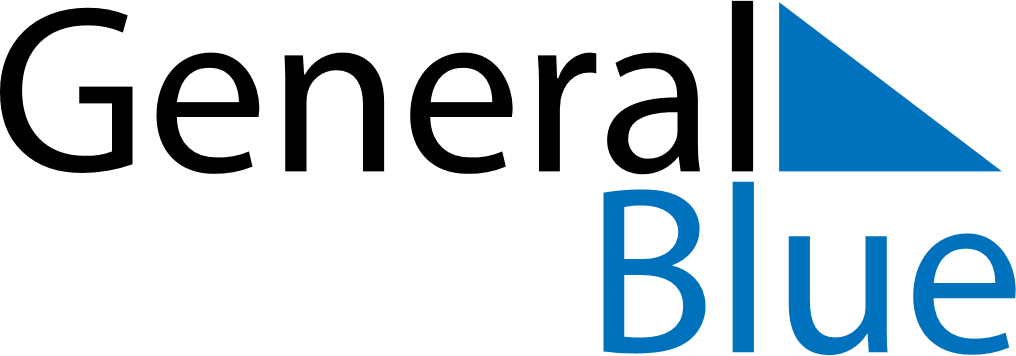 May 2024May 2024May 2024May 2024BelarusBelarusBelarusSundayMondayTuesdayWednesdayThursdayFridayFridaySaturday12334Labour Day56789101011Orthodox EasterVictory Day1213141516171718Commemoration Day192021222324242526272829303131